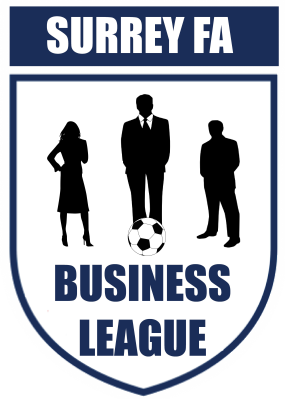 Business NameBusiness League LocationMain Contact NameMain Contact EmailMain Contact TelephonePlease complete the details below to register your team interest in the Surrey FA Business League.
Please return this form via email to Rob.Bryant@SurreyFA.com to confirm your registration in the Surrey FA Business League. 